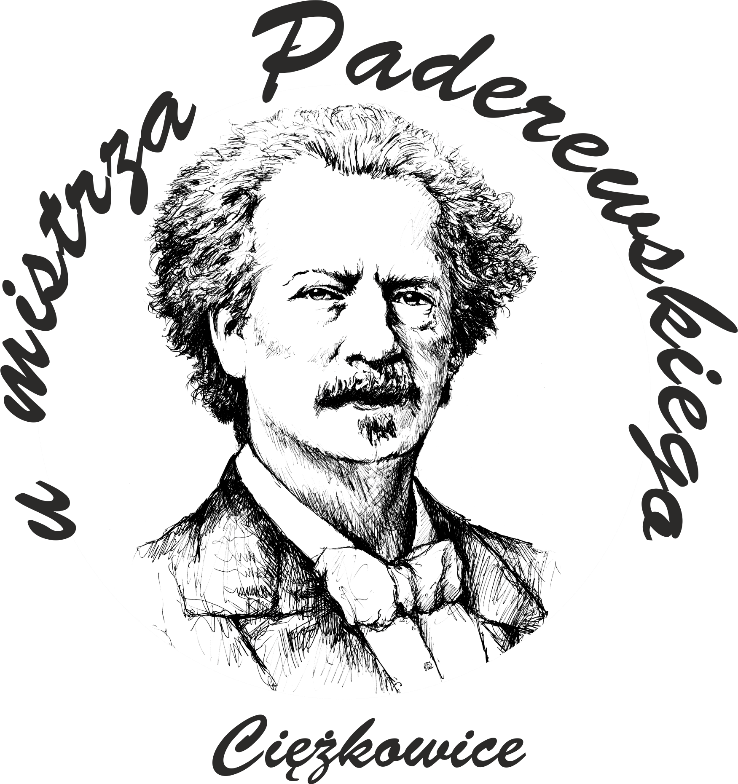 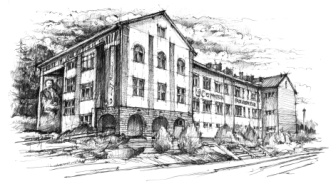 SZKOLNY ZESTAW PODRĘCZNIKÓWNA ROK SZKOLNY 2022/2023KLASA 3, TECHIKUM IFORMATYCZNELp.PrzedmiotAutorzyTytułTytułNumer dopuszczeniaWydawnictwo1Język polskiMałgorzata Chmiel, Anna Cisowska, Joanna Kościerzyńska, Helena Kusy, Aleksandra WróblewskaPonad słowami. 2 część 2. Podręcznik do języka polskiego dla liceum ogólnokształcącego i technikum. Zakres podstawowy i rozszerzony.Ponad słowami. 2 część 2. Podręcznik do języka polskiego dla liceum ogólnokształcącego i technikum. Zakres podstawowy i rozszerzony.1014/4/2020Nowa Era2Język angielskiHelen Casey, Joanna SzuwartVision 3.Vision 3.986/3/2019Oxford3Język niemieckiBeata Jaroszewicz, Jan Szurmant, Anna Wojdat- NiklewskaPerfekt 2. Podręcznik. Język niemiecki dla liceów i techników.Perfekt 2. Podręcznik. Język niemiecki dla liceów i techników.942/2/2019Pearson4Język hiszpańskiMałgorzata Spychała-Wawrzyniak, Xavier Pascual López, Agnieszka Dudziak-Szukała, Arleta Kaźmierczak, José Carlos García GonzálezMałgorzata Spychała-Wawrzyniak, Xavier Pascual López, Agnieszka Dudziak-Szukała, Arleta Kaźmierczak, José Carlos García GonzálezDescubre 2. Podręcznik do nauki języka hiszpańskiego dla uczniów szkół ponadpodstawowych.Descubre 3. Podręcznik do nauki języka hiszpańskiego dla uczniów szkół ponadpodstawowych.Descubre 2. Podręcznik do nauki języka hiszpańskiego dla uczniów szkół ponadpodstawowych.Descubre 3. Podręcznik do nauki języka hiszpańskiego dla uczniów szkół ponadpodstawowych.996/2/2019996/3/2020DracoDraco5HistoriaJarosław Kłaczkow, Anna Łaszkiewicz, Stanisław RoszakPoznać przeszłość 3. Podręcznik do historii dla liceum ogólnokształcącego i technikum. Zakres podstawowy.Poznać przeszłość 3. Podręcznik do historii dla liceum ogólnokształcącego i technikum. Zakres podstawowy.1021/3/2021Nowa Era6Podstawy przedsiębiorczościZbigniew Makieła, Tomasz RachwałKrok w przedsiębiorczość. Podręcznik do przedsiębiorczości dla szkół ponadpodstawowych.Krok w przedsiębiorczość. Podręcznik do przedsiębiorczości dla szkół ponadpodstawowych.1039/2019Nowa Era7GeografiaTomasz Rachwał, Radosław Uliszak, Krzysztof Wiedermann, Paweł KrohOblicza geografii 2. Podręcznik do liceum ogólnokształcącego i technikum. Zakres podstawowy.Oblicza geografii 2. Podręcznik do liceum ogólnokształcącego i technikum. Zakres podstawowy.983/2/2020Nowa Era8BiologiaJolanta HoleczekBiologia na czasie 3. Podręcznik do liceum ogólnokształcącego i technikum. Zakres podstawowy.Biologia na czasie 3. Podręcznik do liceum ogólnokształcącego i technikum. Zakres podstawowy.1006/3/2021Nowa Era9FizykaMarcin Braun, Weronika ŚliwaOdkryć fizykę 3. Podręcznik do liceum ogólnokształcącego i technikum. Zakres podstawowy.Odkryć fizykę 3. Podręcznik do liceum ogólnokształcącego i technikum. Zakres podstawowy.1001/3/2021Nowa Era10MatematykaMarcin Kurczab, Elżbieta Kurczab, Elżbieta ŚwidaMatematyka. Klasa 2.  Podręcznik do liceów i techników. Zakres podstawowy.Matematyka. Klasa 2.  Podręcznik do liceów i techników. Zakres podstawowy.972/2/2020Oficyna Edukacyjna Krzysztof Pazdro11InformatykaJanusz MazurInformatyka na czasie 3. Podręcznik dla liceum ogólnokształcącego i technikum. Zakres podstawowy - szkoła ponadpodstawowa.Informatyka na czasie 3. Podręcznik dla liceum ogólnokształcącego i technikum. Zakres podstawowy - szkoła ponadpodstawowa.990/3/2021Nowa Era12Wychowanie fizyczne----------------------------Brak podręcznika dla ucznia.Brak podręcznika dla ucznia.------------------------------Przedmiot w zakresie rozszerzonymPrzedmiot w zakresie rozszerzonymPrzedmiot w zakresie rozszerzonymPrzedmiot w zakresie rozszerzonymPrzedmiot w zakresie rozszerzonymPrzedmiot w zakresie rozszerzonymPrzedmiot w zakresie rozszerzonym13MatematykaMarcin Kurczab, Elżbieta Kurczab, Elżbieta ŚwidaMatematyka. Podręcznik do liceów i techników. Zakres rozszerzony. Klasa 2.Matematyka. Podręcznik do liceów i techników. Zakres rozszerzony. Klasa 3.Matematyka. Podręcznik do liceów i techników. Zakres rozszerzony. Klasa 2.Matematyka. Podręcznik do liceów i techników. Zakres rozszerzony. Klasa 3.979/2/2020979/3/2021Oficyna Edukacyjna Krzysztof PazdroKształcenie teoretyczneKształcenie teoretyczneKształcenie teoretyczneKształcenie teoretyczneKształcenie teoretyczneKształcenie teoretyczneKształcenie teoretyczne14Język angielski zawodowyVirginia Evans, Jenny Dooley, Stanley WrightVirginia Evans, Jenny Dooley, Stanley WrightCareer Paths - Information Technology.994/1/2019Express Publishing15Witryny i aplikacje internetoweTomasz Klekot, Agnieszka KlekotTomasz Klekot, Agnieszka KlekotTworzenie stron i aplikacji internetowych oraz baz danych i administrowanie nimi. Kwalifikacja inf.03. Część 1.2020WSiP16Sieciowe systemy operacyjneSylwia Osetek, Krzysztof PytelSylwia Osetek, Krzysztof PytelAdministracja i eksploatacja systemów komputerowych, urządzeń peryferyjnych i lokalnych sieci komputerowych. Część 3. Kwalifikacja INF.02.Reforma 2019WSiP17Lokalne sieci komputeroweKrzysztof Pytel, Sylwia OsetekKrzysztof Pytel, Sylwia OsetekInf.02. Część 2. Administracja i eksploatacja systemów komputerowych, urządzeń peryferyjnych i lokalnych sieci komputerowych. Podręcznik do nauki zawodu technik informatyk.Reforma 2019WSiPKształcenie praktyczneKształcenie praktyczneKształcenie praktyczneKształcenie praktyczneKształcenie praktyczneKształcenie praktyczneKształcenie praktyczne18Tworzenie stron i aplikacji internetowychTomasz Klekot, Agnieszka KlekotTomasz Klekot, Agnieszka KlekotTworzenie stron i aplikacji internetowych oraz baz danych i administrowanie nimi. Kwalifikacja inf.03. Część 2.2020WSiP19Tworzenie sieciowych systemów operacyjnychKrzysztof Pytel, Sylwia OsetekKrzysztof Pytel, Sylwia OsetekINF.02. Część 2. Administracja i eksploatacja systemów komputerowych, urządzeń peryferyjnych i lokalnych sieci komputerowych. Podręcznik do nauki zawodu technik informatyk.Reforma 2019WSiP20Montaż, konfiguracja i naprawa lokalnych sieci komputerowychSylwia Osetek, Krzysztof PytelSylwia Osetek, Krzysztof PytelAdministracja i eksploatacja systemów komputerowych, urządzeń peryferyjnych i lokalnych sieci komputerowych. Część 3. Kwalifikacja INF.02.Reforma 2019WSiPInneInneInneInneInneInneInne22Religia / Etykaks. Paweł Mąkosa ks. Paweł Mąkosa W poszukiwaniu dojrzałej wiary.AZ-32-01/18-LU-3/21Gaudium23Wychowanie do życia w rodzinieTeresa Król, Magdalena Guzik-NowakTeresa Król, Magdalena Guzik-NowakWędrując ku dorosłości. Wychowanie do życia w rodzinie. Podręcznik dla kl.1 liceum, technikum i szkoły branżowej I st.*Wędrując ku dorosłości. Wychowanie do życia w rodzinie. Ćwiczenia dla kl.1 liceum, technikum i szkoły branżowej I st.**Podręcznik i ćwiczenia nieobowiązkowe dla ucznia1070/1/2019Rubikon24Doradztwo zawodowe--------------------------------------------------------Brak podręcznika dla ucznia.------------------------------25Koło informatyczne--------------------------------------------------------Brak podręcznika dla ucznia.------------------------------